Tugas Buat Aplikasi dengan komponen swing yang anda pilihBasic ControlsInteractive Display of Highly Formatted InformationGeneral Purpose ContainersJelaskan proses pembuatannya / tutorial, kemudian presentasikan di depan kelas.Sajikan dalam powerpoint.Buat Laporandengan sistematikaPendahuluanKomponen Swing KegunaanCara pemakaianContoh Aplikasi SederahanContoh Aplikasi KompleksKesimpulan pembuatan aplikasi menggunakan komponen Java Swing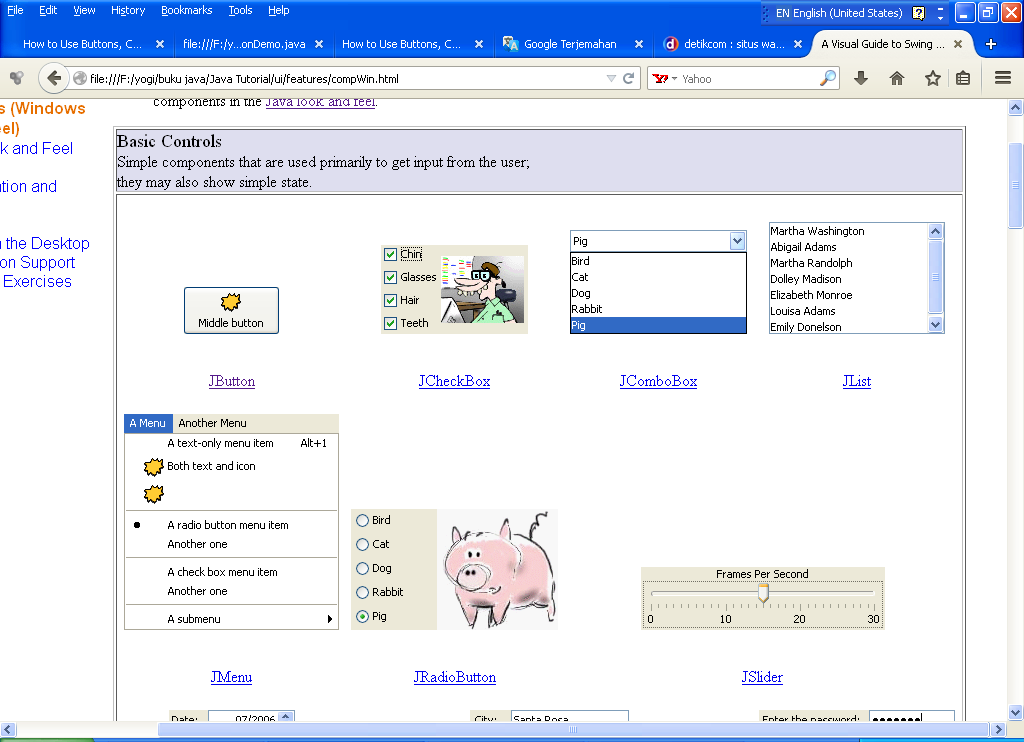 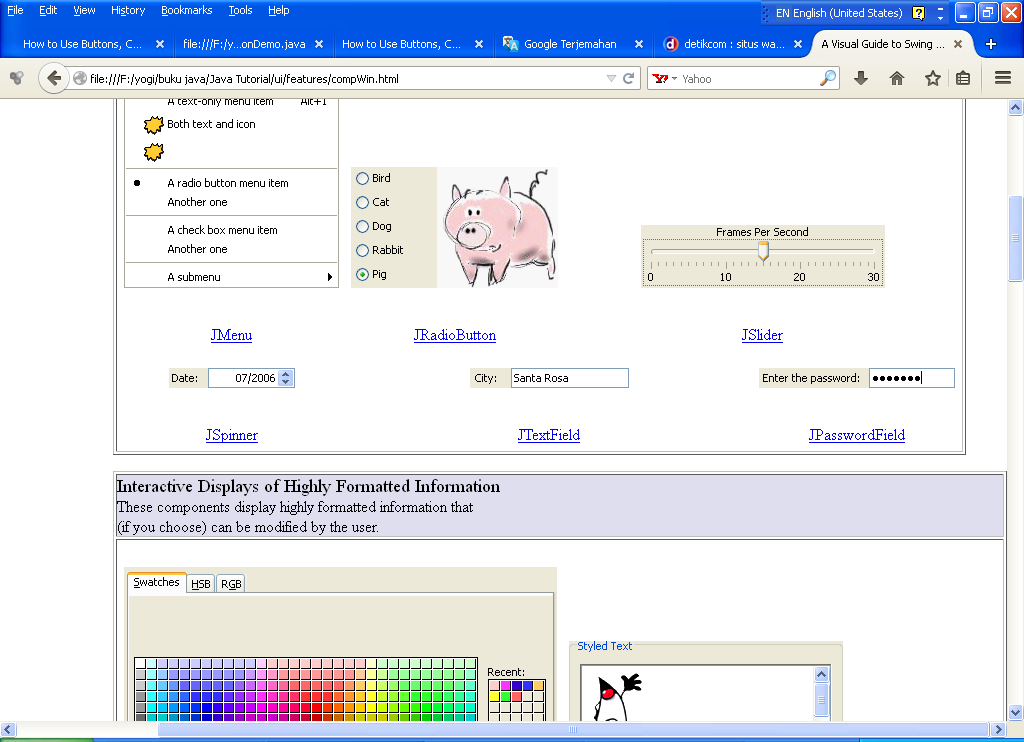 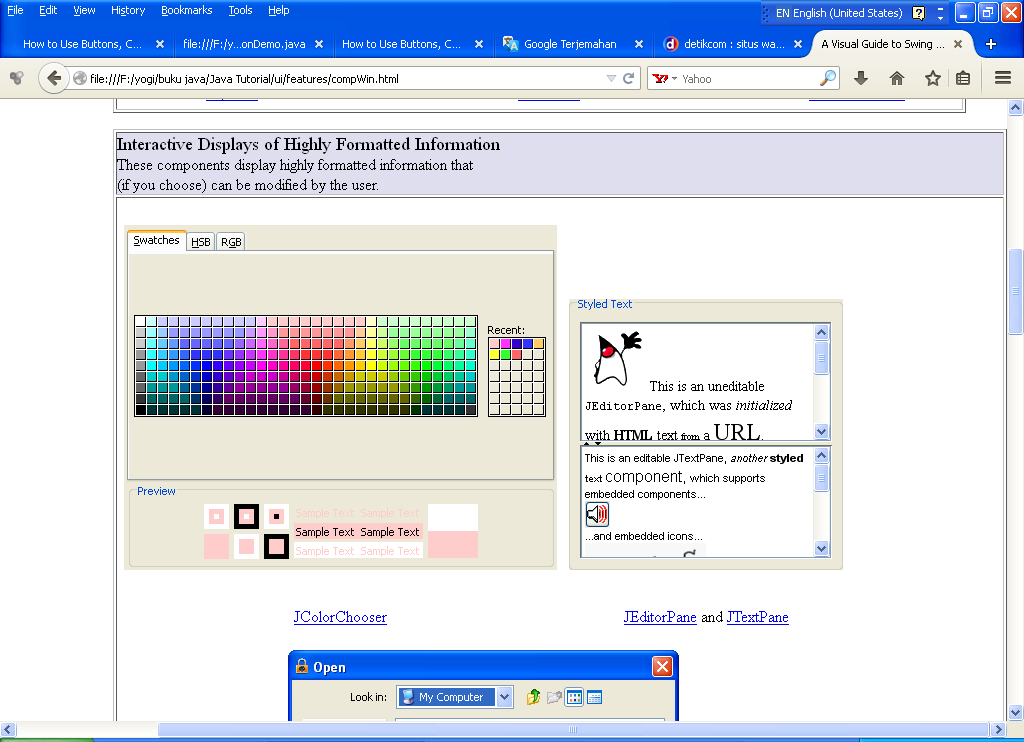 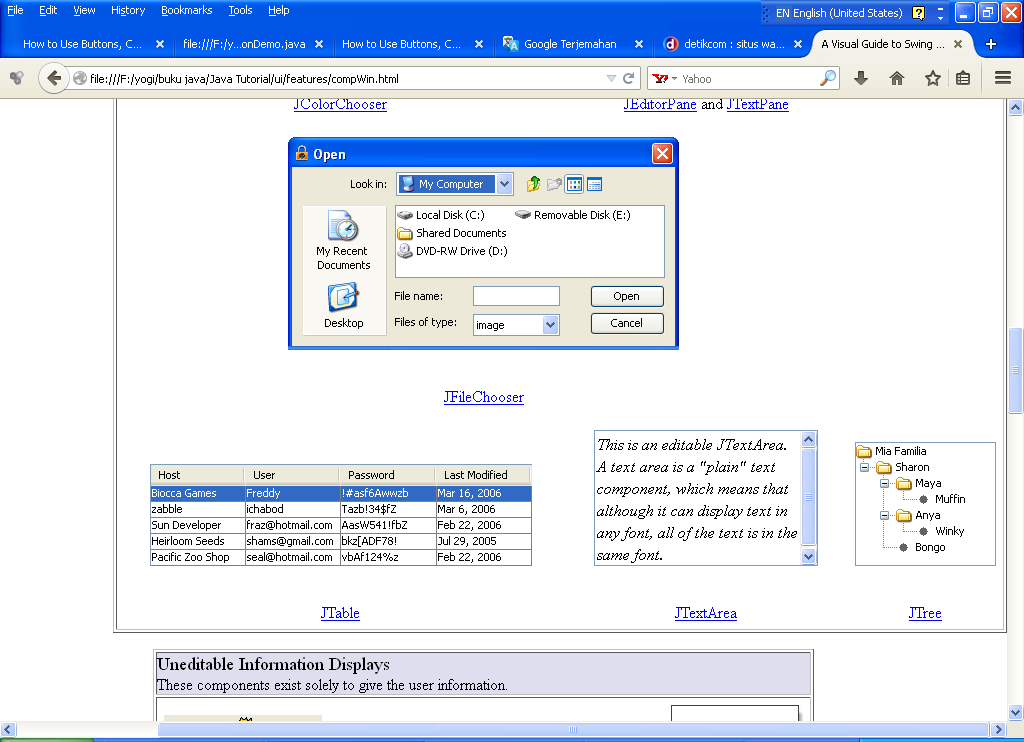 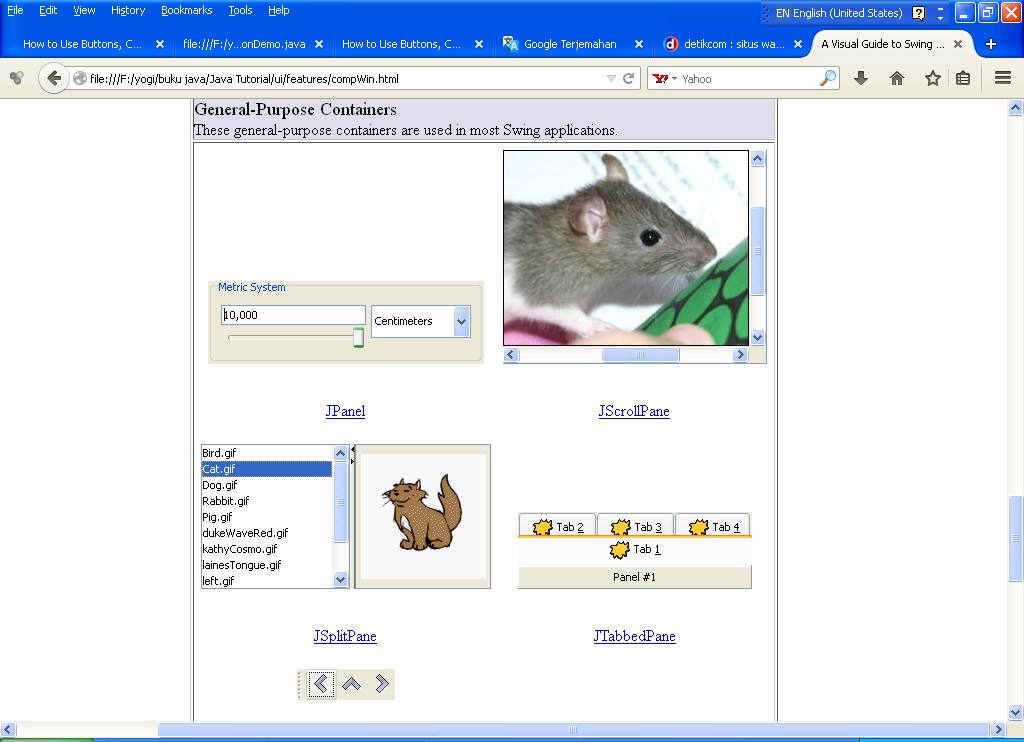 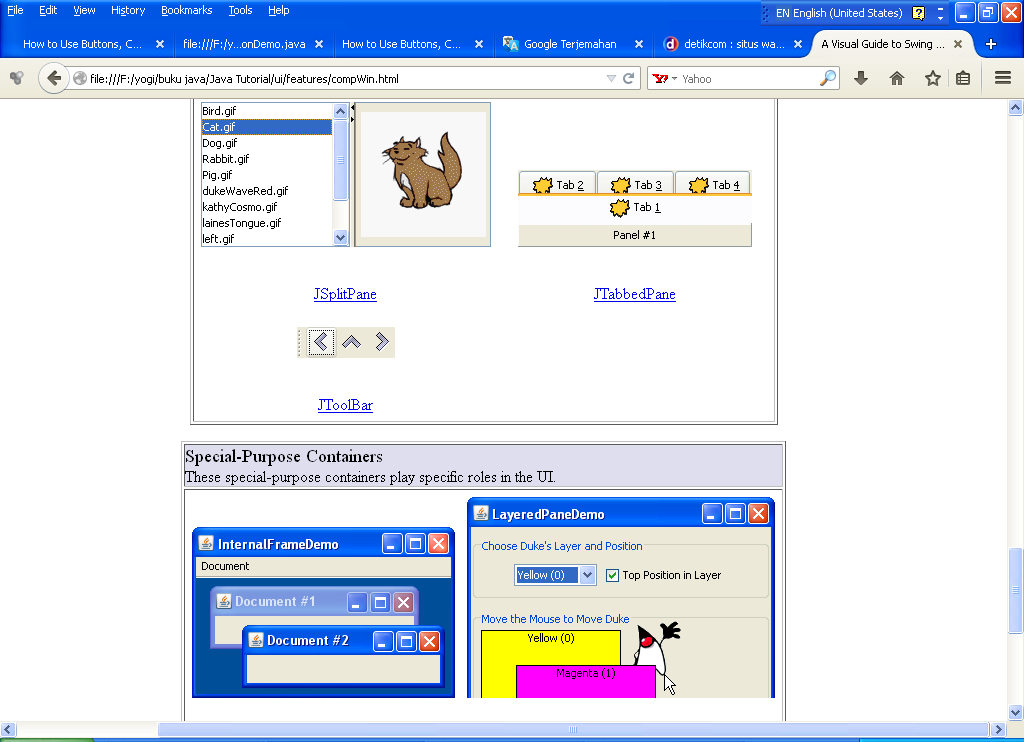 